Name: 										Date: 				Global 10R/Period: 								Imperialism MapIMPERIALISM DIRECTIONS: Use page 682-683 & A26-A27 to complete the map.Imperial Territory	Using a key and several different colors, identify the areas controlled by the different imperial nations.Label the following:AfghanistanAfricaArabian PeninsulaAsiaAtlantic OceanAustraliaChinaDutch East IndiesEuropeIndiaIndian OceanOttoman EmpirePacific OceanPersiaPhilippinesRussian Empire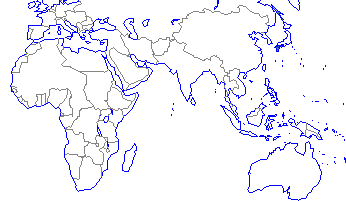 What do you remember?The Ottoman Empire (Ch 18-1)The Ottomans followed what religion? 																								The Ottoman Empire took over what previously very powerful empire? 																				Who was the Ottoman Empire’s most well-known leader? Why? 																					Africa (Ch 15)Name the three West African trading kingdoms. 																							Trade in West Africa was dominated by the trade of what two products? 						Who was Mansa Musa and what was his impact? 																						What is Swahili? 																										(Ch 20-3)List some of the causes of the Atlantic Slave Trade. 																																				China(Ch 7-3)What is the dynastic cycle and how is it connected to the Mandate of Heaven? 																																																		Explain the major ideas of the following philosophies:Confucianism-																																					Daoism-																																						Legalism-																																									(Ch 12-2 & 12-3)What foreign group established the Yuan Dynasty and what effect did they have? 																																			Describe the Silk Road and its impact. 																																								Japan (Ch 12-4)Define archipelago. 																					How did Japan’s geography affect its culture and history? Complete the feudal pyramid to the right.In Japanese feudalism, who/what group held the true power and who/what group was the figurehead? 																																		What is bushido? 																										India (Ch 3-2)What two major world religions developed in India? 																						What social system dominates life in India? 																							(Ch 7-1)What was Asoka known for? 																									